Коледж ПЗВО «Міжнародний класичний університет імені Пилипа Орлика»Строки проведення вступної кампанії 2019 рокуПОГОДЖЕНО 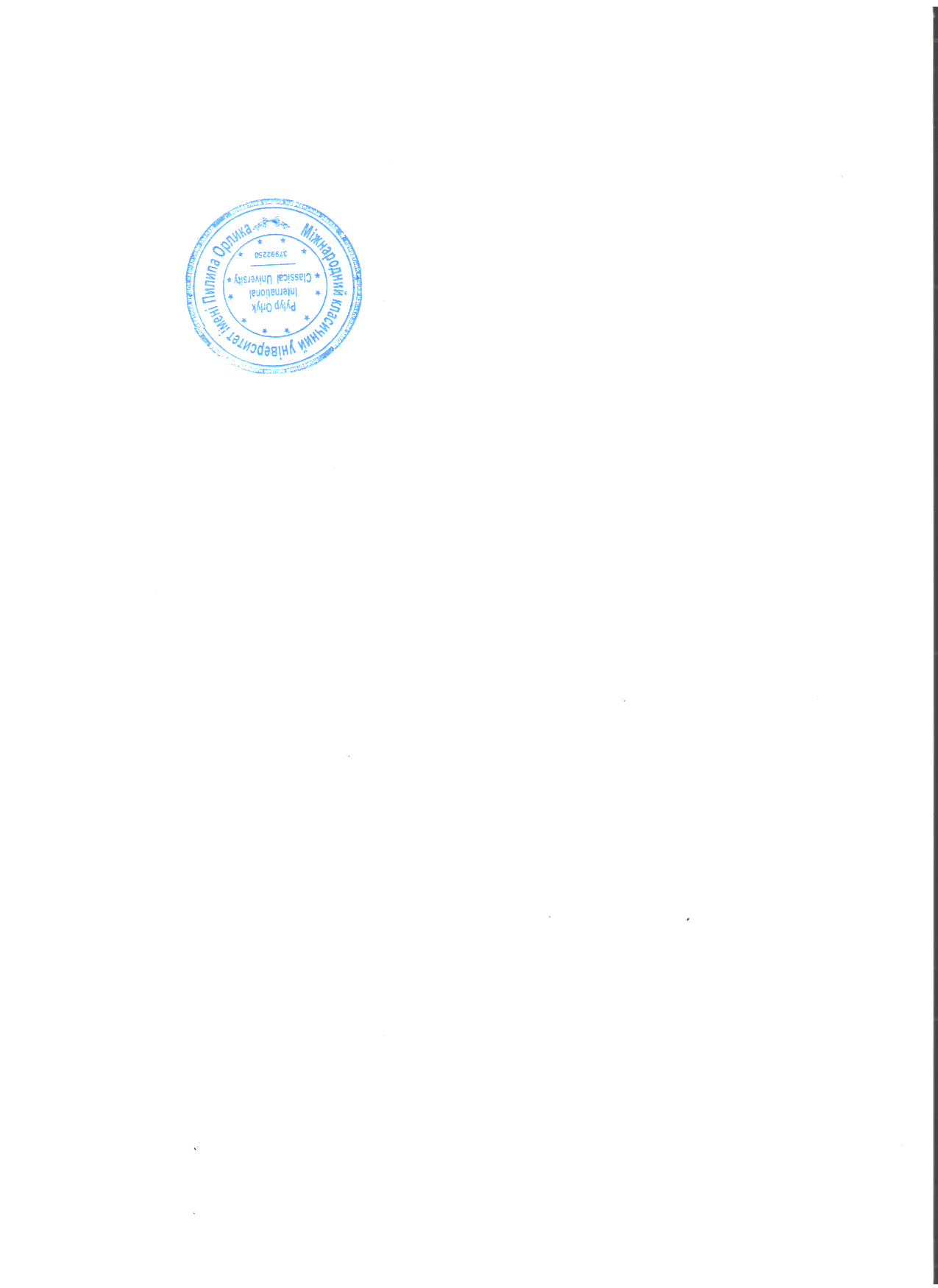 Директор коледжу ПЗВО 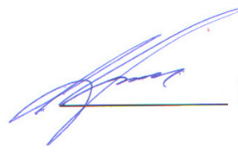 МКУ ім. П.Орлика  В.А. Навроцький«25» січня 2019 р.ЗАТВЕРДЖЕНО 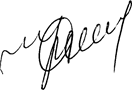 Відповідальний секретар відбіркової комісії коледжу  __________________ К.Р. Костюк«25» січня 2019 р.Рівень, за яким вступаютьСтроки прийому документівДата проведення вступних іспитівДата оприлюднення рейтингових списківДата рекомендацій до зарахуванняДата виконання вимог до зарахуванняЗарахуванняНа основі базової загальної середньої освіти(9 класів)Очна (денна) форма навчанняОчна (денна) форма навчанняОчна (денна) форма навчанняОчна (денна) форма навчанняОчна (денна) форма навчанняОчна (денна) форма навчанняНа основі базової загальної середньої освіти(9 класів)01.07.19 – 13.07.19 (18.00)16.07.19 (10.00) – Українська мова16.07.19 (13.00) – Біологія, Хімія17.07.19 (10.00) – Українська мова17.07.19 (13.00) – Історія України, Математика18.07.19 (10.00) – Біологія, Хімія18.07.19 (13.00) – Українська мова19.07.19 (10.00) – Історія України, Математика19.07.19 (13.00) – Українська мова23.07.19 (12.00)28.07.19до 31.07.1901.08.19(додаткове зарахування до 30.08.19)На основі повної загальної середньої освіти(11 класів)Очна (денна) форма навчання Очна (денна) форма навчання Очна (денна) форма навчання Очна (денна) форма навчання Очна (денна) форма навчання Очна (денна) форма навчання На основі повної загальної середньої освіти(11 класів)з 01.07.19 – реєстрація електронних кабінетів10.07.19 – 29.07.19 – прийом заяв та документів у тих, хто вступає за сертифікатами зовнішнього незалежного оцінювання10.07.19 – 22.07.19 - прийом заяв та документів у тих, хто вступає за результатами вступних іспитів (пільгова категорія*)-25.07.19 (10.00) – Українська мова25.07.19 (13.00) – Математика, Біологія, Хімія,Історія України (дати проведення вступних іспитів для абітурієнтів пільгової категорії*)01.08.19 (12.00)01.08.19 (12.00)01.08.19 (12.00)01.08.19 (12.00)до 05.08.19 (12.00)до 05.08.19 (12.00)16.08.19 (12.00)(додаткове зарахування до 30.09.19)16.08.19 (12.00)(додаткове зарахування до 30.09.19)На основі повної загальної середньої освіти(11 класів)Заочна (вечірня) форма навчанняЗаочна (вечірня) форма навчанняЗаочна (вечірня) форма навчанняЗаочна (вечірня) форма навчанняЗаочна (вечірня) форма навчанняЗаочна (вечірня) форма навчанняНа основі повної загальної середньої освіти(11 класів)з 01.07.19 до 30.08.19 –  реєстрація електронних кабінетів29.07.19 – 07.08.19 (18.00)  – прийом заяв та документів у тих, хто вступає за сертифікатами зовнішнього незалежного оцінювання29.07.19 – 04.08.19 (18.00)   – прийом заяв та документів у тих, хто вступає за результатами вступних іспитів (пільгова категорія*)-09.08.19 (10.00) – Українська мова09.08.19 (13.00) – Математика, Біологія, Хімія,Історія України (дати проведення вступних іспитів для абітурієнтів пільгової категорії*)16.08.19 (12.00)12.08.19 (12.00)16.08.19 (12.00)12.08.19 (12.00)до 20.08.19 (12.00)до 20.08.19 (12.00)22.08.19 (12.00)22.08.19 (12.00)Вступ на базі диплому каліфі-кованого робітника, молодшого спеціалістаОчна (денна) форма навчанняОчна (денна) форма навчанняОчна (денна) форма навчанняОчна (денна) форма навчанняОчна (денна) форма навчанняОчна (денна) форма навчанняВступ на базі диплому каліфі-кованого робітника, молодшого спеціаліста10.07.19 – 29.07.19 (18.00) – прийом заяв та документів 24.07.19 (10.00) – Українська мова24.07.19 (13.00) – Іспит з фаху26.07.19 (10.00) – Іспит з фаху26.07.19 (13.00) – Українська мова 01.08.19 (12.00)01.08.19 (12.00)до 05.08.19 (12.00)16.08.19 (12.00)(додаткове зарахування до 30.09.19)Вступ на базі диплому каліфі-кованого робітника, молодшого спеціалістаЗаочна (вечірня) форма навчанняЗаочна (вечірня) форма навчанняЗаочна (вечірня) форма навчанняЗаочна (вечірня) форма навчанняЗаочна (вечірня) форма навчанняЗаочна (вечірня) форма навчанняВступ на базі диплому каліфі-кованого робітника, молодшого спеціаліста29.07.19 – 07.08.19 (18.00) – прийом заяв та документів09.08.19 (10.00) – Українська мова09.08.19 (13.00) – Іспит з фаху10.08.19 (10.00) – Іспит з фаху10.08.19 (13.00) – Українська мова  16.08.19 (12.00)16.08.19 (12.00)до 20.08.19 (12.00)22.08.19 (12.00)